Контрольно-счетная палата Кемеровской области - КузбассаСТАНДАРТВНЕШНЕГО ГОСУДАРСТВЕННОГО ФИНАНСОВОГО КОНТРОЛЯСФК 6 «Внешняя проверка отчета об исполнении бюджета Территориального фонда обязательногомедицинского страхования Кемеровской области-Кузбасса» утвержден постановлением Коллегии контрольно-счетной палаты Кемеровской области от 27.12.2017г. № 24 (редакция от 18.05.2020)Содержание1. Общие положения1.1. Стандарт внешнего государственного финансового контроля «Внешняя проверка отчета об исполнении бюджета Территориального фонда обязательного медицинского страхования Кемеровской области-Кузбасса» (далее - Стандарт)  разработан в соответствии с положениями Бюджетного кодекса Российской Федерации, Федерального закона от 07.02.2011 № 6-ФЗ «Об общих принципах организации и деятельности контрольно-счетных органов субъектов Российской Федерации и муниципальных образований», Закона Кемеровской области от 14.11.2005 № 111-ОЗ «О бюджетном процессе в Кемеровской области-Кузбассе», Закона Кемеровской области от 29.09.2011 № 95-ОЗ «О контрольно-счетной палате Кемеровской области-Кузбасса», Законом Кемеровской области от 14.11.2005 № 111-ОЗ «О бюджетном процессе в Кемеровской области-Кузбассе», с учетом общих требований к стандартам внешнего государственного и муниципального финансового контроля для проведения контрольных и экспертно-аналитических мероприятий контрольно-счетными органами субъектов Российской Федерации и муниципальных образований, утвержденными Коллегией Счетной палаты Российской Федерации (протокол от 17 октября 2014 года № 47 К (993). 1.2. Целью Стандарта является установление единых организационно-правовых, информационных, методических основ и подходов к организации внешней проверки отчета об исполнении бюджета Территориального фонда обязательного медицинского страхования Кемеровской области -Кузбасса (далее – ТФОМС, фонд).1.3. В число задач, решаемых настоящим Стандартом, входит:установление целей, задач и предмета внешней проверки годового отчета об исполнении бюджета ТФОМС (далее – внешняя проверка бюджета ТФОМС);определение вопросов организации проведения внешней проверки бюджета ТФОМС;установление основных этапов проведения внешней проверки бюджета ТФОМС, а также порядка рассмотрения вопросов проведения анализа и проверки годового отчета об исполнении бюджета ТФОМС;определение порядка оформления и использования результатов внешней проверки бюджета ТФОМС.1.4. Стандарт устанавливает нормативные и методические положения для осуществления внешнего государственного финансового контроля в форме внешней проверки бюджета ТФОМС. На основе материалов проверки контрольно-счетной палатой Кемеровской области-Кузбасса (далее – контрольно-счетная палата, палата) подготавливается заключение о результатах внешней проверки отчета Правительства Кемеровской области-Кузбасса об исполнении бюджета ТФОМС за истекший год (далее – заключение).1.5. Права, обязанности и полномочия работников контрольно-счетной палаты, осуществляющих функции по организации и проведению внешней проверки бюджета ТФОМС определяются Законом Кемеровской области от 29.09.2011 № 95-ОЗ «О контрольно-счетной палате Кемеровской области-Кузбасса», настоящим Стандартом и иными нормативными правовыми актами Российской Федерации и Кемеровской области-Кузбасса.2. Цели, задачи и предмет внешней проверки бюджета ТФОМС2.1. Целями внешней проверки бюджета ТФОМС являются:определение полноты исполнения бюджета фонда по объему и структуре доходов;установление полноты исполнения расходных обязательств;определение источников финансирования дефицита бюджета фонда;анализ выявленных отклонений и нарушений, а также внесение предложений по их устранению.2.2. Основные задачи внешней проверки бюджета ТФОМС:проверка достоверности, а также соответствия годового отчета требованиям нормативных правовых актов по составу, содержанию и представлению;проверка соответствия плановых показателей, указанных в годовом отчете, показателям закона о бюджете ТФОМС с учетом изменений, внесенных в ходе исполнения бюджета;проверка соответствия показателей годового отчета данным бухгалтерского учета;проверка соответствия данных бухгалтерского учета данным документов, являющихся основанием для осуществления операций;проверка внутренней согласованности всех форм годовой бухгалтерской отчетности;анализ соблюдения принципов и правил бухгалтерского учета, применяемых при подготовке годового отчета (в том числе в части проведения инвентаризации расчетов);формирование выводов о наличии/отсутствии фактов неполноты годового отчета, фактов недостоверности показателей бюджетной отчетности/годового отчета, а также фактов, способных негативно повлиять на достоверность годового отчета.2.3. Предметом внешней проверки бюджета ТФОМС являются:годовой отчет об исполнении бюджета фонда за отчетный финансовый год;годовая бюджетная отчетность ТФОМС, принятая Министерством финансов Кемеровской области-Кузбасса;информация и документы, подтверждающие исполнение закона Кемеровской области о бюджете фонда за отчетный финансовый год.3. Взаимосвязь с другими стандартами3.1. При реализации настоящего Стандарта соблюдаются общие требования, установленные стандартами внешнего государственного финансового контроля контрольно-счетной палаты «Правила проведения контрольного мероприятия» или «Правила проведения экспертно-аналитического мероприятия» с учетом того, что часть вопросов мероприятия решаются с применением контрольных процедур, а часть с применением экспертно-аналитических процедур.4. Организация проведения внешней проверки бюджета ТФОМС и подготовки заключения о ее результатахВнешняя проверка бюджета ТФОМС проводится в соответствии с Планом работы контрольно-счетной палаты на текущий год и включает следующие этапы: подготовительный, основной и заключительный.4.1 Подготовительный этап.4.1.1. В ходе подготовительного этапа анализируется нормативная правовая база, с учетом которой должен исполняться бюджет фонда, составляться годовая бюджетная отчетность, иные документы и материалы, используемые в ходе проверки.4.1.2. Информация для подготовки к внешней проверке ТФОМС при необходимости может быть получена путем направления в установленном порядке запросов контрольно-счетной палаты в соответствии со ст. 17 Закона Кемеровской области от «О контрольно-счетной палате Кемеровской области-Кузбасса».	4.1.3. Результатом проведения данного этапа являются: издание председателем контрольно-счетной палаты приказа о проведении внешней проверки бюджета ТФОМС и утверждение программы проведения внешней проверки бюджета ТФОМС (далее - программа). Примерные формы данных документов представлены в приложениях 1, 2 настоящего Стандарта.4.2. Основной этап.4.2.1. На основном этапе необходимо осуществить проверку годовой бюджетной отчетности фонда, следует проанализировать сведения, содержащиеся в пояснительной записке к годовой бюджетной отчетности; проверить соответствие показателей, отраженных в годовой бюджетной отчетности фонда, данным закона о бюджете ТФОМС на отчетный финансовый год и росписи доходов и расходов ТФОМС, провести анализ отклонений и установить их причины. 4.2.2. Анализ годового отчета об исполнении бюджета фонда за отчетный финансовый год, а также документов и материалов, предоставленных в палату вместе с ним, включает в себя: анализ изменений, внесенных в бюджет ТФОМС, и анализ исполнения доходной части бюджета фонда по объему, классификации доходов (по видам и подвидам). Производится сравнение запланированных и исполненных показателей. Устанавливаются отклонения исполнения доходной части бюджета и анализируются причины таких отклонений.Производится анализ межбюджетных трансфертов, предоставляемых бюджету ТФОМС из других бюджетов, по видам, объемам, направлениям использования, проверяется соответствие отражения сумм, предоставленных бюджету фонда, межбюджетных трансфертов в соответствующих бюджетах. Дается оценка полноты отражения в доходах бюджета фонда всех источников, которые в соответствии с действующим законодательством должны отражаться в полном объеме в доходной части бюджета.4.2.3. В ходе проверки анализируется расходная часть бюджета ТФОМС по объему и классификации расходов (по разделам, подразделам, целевым статьям и видам расходов), соответствие фактического исполнения расходов бюджета запланированным объемам, причинам отклонений, динамике в сравнении с предыдущим годом.Анализируется выполнение Территориальной программы государственных гарантий оказания гражданам РФ бесплатной медицинской помощи в Кемеровской области, расходование межбюджетных трансфертов на единовременные компенсационные выплаты медицинским работникам.Проводится проверка расчетов по межбюджетным трансфертам, передаваемым из бюджета ТФОМС другим бюджетам, по видам, объемам, направлениям использования. Анализируется исполнение сметы расходов на руководство и управление в сфере установленных функций (сравнение плановых, отчетных показателей и показателей предыдущего года).Мероприятием предусмотрен анализ соблюдения порядка формирования и исполнения нормированного страхового запаса бюджета фонда (размер, цели и направления использования), а также анализ дефицита (профицита) бюджета ТФОМС, источников финансирования дефицита бюджета, проводится анализ изменения остатков средств на счетах по учету средств бюджета фонда. Все показатели дефицита бюджета фонда и источников его финансирования сравниваются с аналогичными показателями, предусмотренными законом о бюджете ТФОМС.В ходе проверки анализируется эффективность осуществления контроля за деятельностью страховых медицинских организаций в сфере ОМС, в том числе контроля за исполнением средств обязательного медицинского страхования медицинскими организациями, рассматриваются иные вопросы проверки.4.3. Заключительный этап.4.3.1. На заключительном этапе осуществляется обобщение информации, полученной в результате проведенного анализа годового отчета об исполнении бюджета фонда, в том числе: основные параметры бюджета ТФОМС (доходы, расходы, дефицит/профицит, причины образования), особенности исполнения бюджета фонда за отчетный год, выполнение Территориальной программы государственных гарантий бесплатного оказания населению Кемеровской области-Кузбасса медицинской помощи за отчетный финансовый год, исполнение сметы на руководство и управление в сфере установленных функций, выполнение иных расходных обязательств, анализ межбюджетных расчетов при исполнении бюджета фонда за отчетный финансовый год.Выводы и предложения по итогам внешней проверки бюджета ТФОМС используются палатой при подготовке заключения о результатах внешней проверки отчета об исполнении бюджета Территориального фонда обязательного медицинского страхования Кемеровской области-Кузбасса.4.3.2. В заключении дается оценка основных, наиболее значимых итогов исполнения бюджета фонда, делается вывод о достоверности/недостоверности показателей годового отчета, о наличии/отсутствии нарушений бюджетного законодательства при составлении годового отчета об исполнении бюджета ТФОМС, формируются предложения по устранению выявленных нарушений и факторов, влияющих на достоверность показателей годового отчета об исполнении бюджета фонда.Заключение должно отражать как положительные, так и отрицательные стороны исполнения бюджета. При необходимости к заключению могут прилагаться подготовленные графики, диаграммы, таблицы и другие информационные материалы.4.3.3. Заключение утверждается председателем контрольно-счетной палаты и направляется в Законодательное Собрание Кемеровской области-Кузбасса не позднее срока, установленного Законом Кемеровской области «О бюджетном процессе в Кемеровской области-Кузбассе» вместе с сопроводительным письмом. Приложение № 1 к Стандарту «Внешняя проверка отчета об исполнении бюджета Территориального фонда обязательного медицинского страхования Кемеровской области- Кузбасса»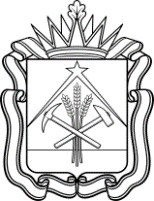 Контрольно-счетная палата Кемеровской области-КузбассаПРИКАЗот ____________ г.	№ ____	г. КемеровоО подготовке заключения на годовой отчетоб исполнении бюджета ТФОМС за 20___ годВ соответствии с Законом Кемеровской области от 29.09.2011 № 95-ОЗ «О контрольно-счетной палате Кемеровской области-Кузбасса», ст. 20 Закона Кемеровской области от 14.11.2005 № 111-ОЗ «О бюджетном процессе в Кемеровской области-Кузбассе», с пунктом ____ Плана работы контрольно-счетной палаты на 20____год1. Аудитору – руководителю инспекции _____________________________:						(ФИО)1.1. В период  с «__» ______ по «__» ______20__года обеспечить проведение внешней проверки годового отчета об исполнении бюджета Территориального фонда обязательного медицинского страхования Кемеровской области – Кузбасса за 20__ год».1.2. В срок до «___»_________ подготовить и представить председателю программу проведения мероприятия согласно приложению.1.3. В срок до «___»_________20__ года подготовить и представить председателю «Заключение контрольно-счетной палаты по результатам внешней проверки годового отчета об исполнении бюджета Территориального фонда обязательного медицинского страхования Кемеровской области – Кузбасса за 20___ год».2. Контроль за исполнением настоящего приказа оставляю за собой.Председатель Согласованно: начальник организационно-правового отдела                                                                               Приложение № 2 к Стандарту «Внешняя проверка отчета об исполнении бюджета Территориального фонда обязательного медицинского страхования Кемеровской области- Кузбасса»							           УТВЕРЖДАЮ:								 Председатель 								 контрольно-счетной палатыКемеровской области-Кузбасса								  ________________________							            «____» __________ 20___ г.ПРОГРАММА ______________________________________________________________(наименование мероприятия)Основание для проведения мероприятия: Закон Кемеровской области от 29.09.2011 № 95-ОЗ «О контрольно-счетной палате Кемеровской области-Кузбасса», ст. 20 Закона Кемеровской области от 14.11.2005 № 111-ОЗ «О бюджетном процессе в Кемеровской области-Кузбассе», пункт ____ Плана работы контрольно-счетной палаты на 20____годЦель (цели) мероприятия: анализ и оценка содержащейся в годовом отчете об исполнении бюджета ТФОМС информации о бюджетной деятельности, проверка полноты и достоверности отчетности, законности, результативности и эффективности использования средств бюджета ТФОМС в 20___году.Предмет мероприятия: отчет об исполнении бюджета ТФОМС Кемеровской области - Кузбасса за 20___ год.Вопросы проверки:1. Полнота и своевременность представления отчетности. 2. Анализ показателей годовой отчетности ТФОМС Кемеровской области - Кузбасса за 20___ год.2.1. Организационная структура и направления деятельности ТФОМС Кемеровской области - Кузбасса.2.2. Анализ форм годовой бюджетной отчетности.3. Исполнение бюджетных назначений.3.1. Оценка доходной части бюджета.3.2. Оценка расходной части бюджета. 	Срок подготовки заключения о результатах внешней проверки и представление его председателю контрольно-счетной палаты «____»_________20__г..Аудитор – руководитель инспекции1.1.Общие положения ………………………………………………………Общие положения ………………………………………………………Общие положения ………………………………………………………32.2.Цели, задачи и предмет внешней проверки бюджета ТФОМС ………Цели, задачи и предмет внешней проверки бюджета ТФОМС ………Цели, задачи и предмет внешней проверки бюджета ТФОМС ………43.3.Взаимосвязь с другими стандартами …………………………………..Взаимосвязь с другими стандартами …………………………………..Взаимосвязь с другими стандартами …………………………………..44.4.Организация проведения внешней проверки бюджета ТФОМС и подготовки заключения о ее результатах……………………………….Организация проведения внешней проверки бюджета ТФОМС и подготовки заключения о ее результатах……………………………….Организация проведения внешней проверки бюджета ТФОМС и подготовки заключения о ее результатах……………………………….5Приложение №1	  	Приказ о подготовке заключения на отчет об                                        об исполнении бюджета ТФОМСПриложение №2  	Программа проведения	мероприятияПриложение №1	  	Приказ о подготовке заключения на отчет об                                        об исполнении бюджета ТФОМСПриложение №2  	Программа проведения	мероприятияПриложение №1	  	Приказ о подготовке заключения на отчет об                                        об исполнении бюджета ТФОМСПриложение №2  	Программа проведения	мероприятияПримерная форма                                                                                                    